ALGTEKST-TERVIKTEKSTKinnitatud teadusprotektori 21.01.2019 korraldusega nr 11Dora Pluss tegevuse 2 „Välismagistrantide ja –doktorantide kaasamine“ alategevuse 2.1. „Välismagistrantide- ja doktorantide õpirände toetamine“ toetuse taotlemise juhend.Peatükk
ÜldsättedTallinna Tehnikaülikool (edaspidi ülikool) ja Sihtasutus Archimedes (edaspidi sihtasutus) vahel sõlmitud partnerluslepingu nr 36.9-2/59 (edaspidi partnerlusleping) alusel saab taotleda õpirände toetust eesmärgiga suurendada välismagistrantide ja -doktorantide osakaalu ülikoolis, aidates seeläbi kaasa teadmiste vahetusele ja muutes siinset õppetööd rahvusvahelisemaks ning tugevdada doktoriõppe vastavust innovaatilise doktoriõppe printsiipidele.Üldised alused toetuse taotlemiseks ja kasutamiseks on kokku lepitud partnerluslepingus ja sihtasustuse poolt kehtestatud DoRa Pluss alategevuse 2.1 stipendiumi juhendis, mis on kättesaadav aadressil: http://haridus.archimedes.ee/juhendid-ja-vormidDora Pluss tegevust rahastavad Euroopa Regionaalarengu Fond ja Eesti riik. Toetuse kasutamisel tuleb jälgida ja täita Euroopa Liidu struktuuritoetuste teavitamisnõudeid. Õpirändega seotud artiklites, publikatsioonides, ettekannetes, slaididel ning suulistes sõnavõttudes tuleb viidata Euroopa Liidu toetuse saamisele, kasutades Euroopa Regionaalarengu Fondi kaksiklogo või viidates toetusele sõnaliselt. Logo kujundusfailid on kättesaadavad aadressil http://www.struktuurifondid.ee/nouded-avalikustamisele/Peatükk
Välismagistrantide õpirände toetamineVälismagistrantide õpirände stipendiumi (edaspidi välismagistrandi stipendium) andmise alused.Välismagistrandi stipendiumiga toetatakse magistriõppesse immatrikuleeritud välismagistrante ülikoolile eraldatud kvoodi raames. Ülikoolisiseselt kehtestatakse kvoodid ka õppekavadele.Välismagistrandi stipendiumi saajad otsustab vastava õppekava juht vastuvõtul esitatud sooviavalduse, motivatsioonikirja ning vestluse põhjal arvestades punktis 4.3. toodud tingimustega.Välismagistrandi stipendiumi võib määrata isikule:kellel ei ole Eesti kodakondsust ning kelle elukohamaa ei ole Eesti;kellel ei ole alalist elamisõigust või pikaajalise elaniku elamisluba;kes ei ole Eestis viimase kolme aasta jooksul viibinud kokku rohkem kui üks (1) aasta;kes õpib riiklikult tunnustatud magistriõppekaval, mis on täies mahus ingliskeelne;kes õpib täiskoormusega õppes, viibib stipendiumi maksmise ajal Eestis, v.a. suvepuhkus või kooskõlastatud õppe- või teadustööga seotud eemalviibimised;kes ei ole akadeemilisel puhkusel.Välismagistrandid, kes said stipendiumi esimesel õppeaastal, saavad stipendiumi ka teisel õppeaastal juhul, kui nad vastavad toetuse andmise tingimustele ning on täitnud esimese õppeaasta lõpuks vähemalt õppekava 45 EAP ulatuses. Teise aasta stipendiumisaajad otsustab õppekava juht eelneva õppeaasta akadeemilise edukuse ja kaalutud keskhinde põhjal. Kui enne toetuse väljamaksmist selgub, et valitud stipendiaat ei saa toetust kasutada, tuleb sellest esimesel võimalusel teavitada ülikooli koordinaatorit.Stipendiaatidega sõlmitakse vastastikuse arusaamise kokkulepe („Letter of Understanding“,  vorm lisatud, Lisa 1).Välismagistrandi stipendiumi maksmise alusedVälismagistrandi stipendiumi määr on kehtestatud standardiseeritud ühikuhinnana 3501 eurot kalendrikuus.Välismagistrandi stipendiumi maksmise periood on 1. september kuni 30. juuni. Stipendiumi määramine tehakse korraga 5 kuuks: septembris perioodiks 1. september kuni 31. jaanuar ning veebruaris perioodiks 1. veebruar kuni 30. juuni. Samale isikule võib välismagistrandi stipendiumi maksta maksimaalselt 20 kalendrikuu ulatuses nominaalaja jooksul.Välismagistrandi stipendiumi makstakse õppetöö korralduse alusel kuu viimaseks kuupäevaks üliõpilase poolt märgitud arvelduskontole. Välismagistrandi stipendiumit makstakse juhul, kui stipendiaat on õppinud terve kalendrikuu. Stipendiumi maksmine lõpetatakse alates sellest kuust, kui üliõpilane ei vasta stipendiumi saamise tingimustele. Ülikooli immatrikuleerimise kuul makstakse stipendiumi terve kalendrikuu eest sõltumata õppeaasta alguse või immatrikuleerimise kuupäevast. Kui stipendiaat eksmatrikuleeritakse kuu keskel õppekava täieliku täitmisega seonduvalt, makstakse talle stipendiumi terve kalendrikuu eest.Välismagistrandi stipendiumi ei maksta välismaal õppimise perioodil, mis kestab rohkem kui 30 päeva.Peatükk
Välisdoktorantide õpirände toetamineVälisdoktorandi õpirände toetuse andmise alused.Dora Pluss programmist toetatakse doktoriõppesse immatrikuleeritud välisdoktorante ülikoolile eraldatud kvoodi raames. Vajadusel kehtestatakse ülikooli  sisesed kvoodid ka doktoriõppekavadele.Otsuse välisdoktorandi vastuvõtmise ja DoRa Pluss välisdoktorandi õpirände toetuse eraldamise kohta konkreetsele isikule teeb doktoriõppe vastuvõtukomisjon juhendajate esitatud avalduste alusel ning kooskõlas ülikooli vastuvõtueeskirjaga.Toetuse saab määrata isikule, kellel ei ole Eesti kodakondsust ning kelle elukohamaa ei ole Eesti; kellel ei ole alalist elamisõigust või pikaajalise elaniku elamisluba Eestis; kes ei ole Eestis viimase kolme aasta jooksul viibinud kokku rohkem kui üks aasta, v.a juhul kui nad on sel ajal õppinud ja lõpetanud Eesti kõrgkooli magistriõppe; kes on toetuse maksmise hetkel täiskoormusega ning nominaalajal õppiv doktorant; kes ei viibi akadeemilisel puhkusel. Välisdoktorandi õpirände toetus koosneb doktoranditoetusest, doktorandistipendiumist ja sõidukulude hüvitamise stipendiumist.Dora Pluss doktoranditoetus ja –stipendium makstakse terve kalendrikuu ulatuses. Ülikooli immatrikuleerimise kuul makstakse doktoranditoetus ja –stipendium terve kalendrikuu eest sõltumata õppeaasta alguse või immatrikuleerimise kuupäevast.Dora Pluss doktoranditoetust makstakse õppetoetuste ja õppelaenu seadusega kehtestatud korras ja määral.Dora Pluss doktorandistipendiumi määramine ja maksmine toimub Vabariigi Valitsuse 20.12.2013 määruse nr 178 „Üliõpilaste stipendiumite liigid, suurus ja määramise üldtingimused“ ning rektori käskkirja „Stipendiumite määramise alused ja maksmise kord“ alusel.Sõidukulude hüvitamise stipendiumi makstakse ühikuhinna1 alusel edasi-tagasi sõiduks välisdoktorandi elukoha (algus ja lõpp samas linnas) ja ülikooli asukoha vahel. Sõidutoetuse arvestamise aluseks  on välisdoktorandi kirjalik avaldus (vorm lisatud), milles on määratletud elukoht linna täpsusega. Sõidukulude hüvitamise stipendiumi makstakse kokku maksimaalselt neljal korral nominaalaja jooksul.Välisdoktorandi õpirände toetuse maksmiseks sõlmitakse ülikooli ja doktorandi vahel kahepoolne leping (vorm lisatud, Lisa 2)._________________________________
1 Haridus- ja teadusministri 09.12.2015 käskkirja nr 1.1-2/15/471 Lisa 2 „Õpirände standardiseeritud ühikuhindade kasutamine kõrghariduse rahvusvahelistumise, mobiilsuse ja järelkasvu toetamise tegevuses „Dora Pluss“”.Lisa 1 
Dora Pluss tegevuse 2 „Välismagistrantide ja –doktorantide kaasamine“ alategevuse 2.1. „Välismagistrantide- ja doktorantide õpirände toetamine“ toetuse taotlemise juhendi juurdeLETTER OF UNDERSTANDINGHerewith I declare my acknowledgement of conditions of the European Regional Development Fund’s programme Dora Pluss activity 2.1:The stipend shall not be paid for the periods of the student’s academic leave and extension of her/his studies;The stipend shall be paid to full-load students, upon transfer to partial-load, the payment of the stipend shall be terminated; Hereby I confirm my obligations to notify the student counsellor of Dean´s Office of any trips abroad extending over one month and taking academic leave;In case my stay abroad extends over one month, the payment of the stipend shall be stopped; I confirm my obligation to notify the public of using the stipend in any study-related articles and speeches.The amount of the stipend is 350 EUR per month. It will be paid from 1st of September 
to 30th of June.I agree to the grants requirements.Student name (Please use capital letters): Study Programme: Estonian bank account number: E-mail: Signature:Date: 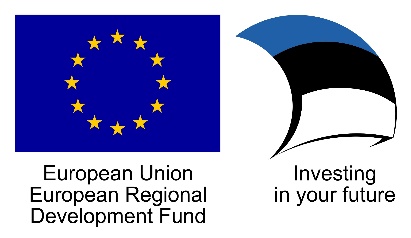 Lisa 2 
Dora Pluss tegevuse 2 „Välismagistrantide ja –doktorantide kaasamine“ alategevuse 2.1. „Välismagistrantide- ja doktorantide õpirände toetamine“ toetuse taotlemise juhendi juurdeAGREEMENT
Dora Plus Action 2.1. „Mobility scholarship for foreign PhD students“The present agreement has been concluded for the implementation of Dora Plus activity 2.1. „Mobility scholarship for foreign PhD students“ between Tallinn University of Technology  (hereinafter: TalTech), located at Ehitajate tee 5, 19086 Tallinn, registration code 74000323, represented by Renno Veinthal, the vice-rector for research, acting under the letter of authorization and (hereinafter: the PhD student), on the following:The purpose of the agreement is to determine the rights and obligations of the parties in allocating and paying the mobility scholarship for the PhD student.Rights and obligations of TalTech TalTech undertakes to:create PhD student study place in accordance with the regulations of TalTech available at intranet:  https://portal.ttu.ee/wiki/show/et:dokumendid:dokumendid:regulations:main;pay the full-time PhD student Dora Plus mobility scholarship during nominal period of the studies as follows:doctoral allowance in amount of 660 € per month in accordance with the Estonian Study Allowances and Study Loans Act;doctoral scholarship in amount of 440 € per month in accordance with the basis for awarding and the procedure for payment of scholarships in TalTech;annual travel grant which amount is calculated based on unit prices and depends on distance between Estonia and the destination in abroad. The distance is calculated using the online calculator of the European Commission. The destination shall be determined by the PhD student in his/her application (application form). The travel grant will be paid only after the positive attestation of the PhD student at the end of each academic year. provide the PhD student with the supervision, infrastructure, materials and supplies required for carrying  out the research;recommend to the PhD student conferences, seminars related to the research and scientific journals for presenting and publishing the results of the research.TalTech has the right to suspend the payment of the mobility grant if the PhD Student violates the obligations provided for in the agreement. Rights and obligations of the PhD student. The PhD student has the right to receive the Dora Plus mobility scholarship in accordance with the conditions for granting a Dora Plus scholarship and on the bases of the present agreement.The PhD student undertakes to:study at TalTech School of  in full-time studies at the doctoral study programme  and defend his/her doctoral thesis no later than August 31, 2022;abide by TalTech's Academic Policies, Good Practice of Doctoral Study, Regulations on Completion of Studies and other national and TalTech legislation;notify his/her supervisor and Dora Plus coordinator immediately of any possible reasons for discontinuation, interruption or extension of studies and of taking an academic leave;notify his/her supervisor and Dora Plus coordinator of any trips abroad exceeding over one month;follow the requirements of European Union Structural Funds by acknowledging the support of European Union in any articles, publications and presentations related to PhD studies in accordance with the publicity requirements set by Archimedes Foundation (http://haridus.archimedes.ee/en/publicity).The agreement shall enter into force upon signature thereof by the Parties and shall terminate when the Parties have duly fulfilled their obligations set out in the agreement or upon exmatriculation of the PhD student.All disputes arising from the present agreement shall be solved through negotiations. If not reaching an agreement the dispute shall be solved as stated by Harju County Court according to the law of the Republic of Estonia. The present agreement is drafted in two identical copies, one for each party.Requisites of the Parties:Renno Veinthal	Vice-Rector for Research 		Application form for reimbursement of travel grant
Dora Plus action 2.1. „Mobility scholarship for foreign PhD students“I hereby apply for reimbursement of round-trip travel cost and define the point of destination as follows:
I assure the accuracy of the data presentedDate: 					_____________________
									/signature/ Name of the applicantPersonal code of the applicantFacultyFacultyName of the study programme Name of the study programme Contact information:PhoneContact information:E-mail address